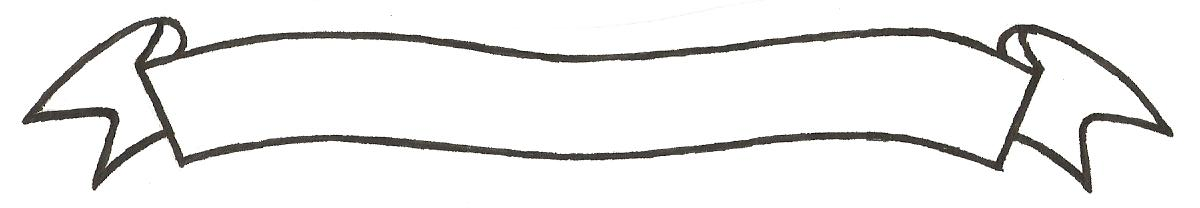 MERU UNIVERSITY OF SCIENCE AND TECHNOLOGYP.O. Box 972-60200 – Meru-Kenya.Tel: 020-2069349, 061-2309217. 064-30320 Cell phone: +254 712524293, +254 789151411Fax: 064-30321Website: www.must.ac.ke  Email: info@must.ac.keUniversity Examinations 2015/2016 FIRST YEAR FIRST SEMESTER EXAMINATION FOR THE DEGREE OF BACHELOR OF COMMERCE, BACHELOR OF BUSINESS ADMINISTRATION, BACHELOR OF  BUSINESS INFORMATION TECHNOLOGY AND BACHELOR OF SCIENCE IN INFORMATION TECHNOLOGYBFC 3125: FINANCIAL ACCOUNTING I   DATE: AUGUST 2016				   	                                  TIME: 2 HOURSINSTRUCTIONS: Answer question one and any other two questions QUESTION ONE (30MARKS)On 1st may, 2013, Mr. Gichuki a sole trader had capital balance of shs.2,500,000.  During the month, he did the following transactions:He converted his personal vehicle valued shs.1,700,000 into business use.He withdrew shs.1,000,000 from business bank account to pay fee for his children.Net profit was shs.1,200,000.Required:Determine Gichuki’s capital as at 31st May 2013.					(5 Marks)Accounting as a man-made discipline is developed to meet certain needs.  What gives rise to the need for accountability?									(5 Marks)Why must we prepare a trial balance?  Explain at least four reasons.			(4 Marks)The following are the balances of Nambale Andsons for the year ended 30th June, 2012.Particulars				 shs.000Motor vehicles				196,000Discounts allowed 			       240Loan 					120,000Accounts payable				  18,000Returns inwards				    1,000Sales 					  77,000Furniture 					  14,000Cash in hand				    8,500Salaries 					    4,600Travelling 					       500Bank overdraft 				  25,000Stock/inventory, 30th June 2012		    4,800Electricity 					       300Debtors 					  16,500Stock/inventory 1st July 2011		    6,200Returns outwards				       960Machinery 				  32,000Discount received				       180Capital 					  80,700Purchases 					  42,000Required:Trial balance as at 30th June 2012							(3 Marks)Trading and profit/loss account.							(4 Marks) Balance sheet as at that date.								(3 Marks)Discuss the following terms as used in financial accounting with examples:Capital expenditure.								(2 Marks)Revenue expenditure.								(2 Marks) Depreciation of fixed assets.							(2 Marks)QUESTION TWO (20 MARKS)Mr. Ochong’a has been trading for some years as a Wine Merchant.  The following list of balances has been extracted from his ledger as at 31st December, 2013.The following information was also found left out at the end of the year:-Insurance had been overpaid by shs.1,120,000.Heating and lighting was accrued by shs.1,360,000. Rates have been prepaid by shs. 5,435,000. Provision for bad debts is to be adjusted so that it is 3% of trade debtors.Stock inventory at the close of the year was valued at shs.17,750,000. Required: Prepare Mr. Onchong’as income statement.					          (14 Marks)Prepare his balance sheet as at that date.						(6 Marks)QUESTION THREE (20 MARKS)Discuss the possible ways through which the fixed assets depreciate while on use.	(8 Marks)Why do we have to account for depreciation?  Explain the system in use currently.      (12 Marks)QUESTION FOUR (20 MARKS)On 1st December 2013 the owner of Mask enterprises Mr. Kirkland decided that he will keep records on a double entry system.  His assets at that date were as follows:Kirkland’s transactions during the month were as follows:Sold faulty equipments, original cost shs.500,000 Linton Corporation for cash shs.5m.Bought stock on credit from central council shs.2,500,000.Sold goods to Edwards on credit shs.1,500,000.Bought equipment from Linton Corporation shs.3,500,000.Paid the balance owed to Markins less 5% cash discount.Paid central council full amount by cheque.Received full amount due from Edwards by cheque.Paid Linton Corporation by cheque after deducting 20% trade discount.Required:Open the enterprises’s ledger accounts record all the transactions for the month and balance the ledger accounts.									          (20 Marks)  					QUESTION FIVE (20 MARKS)Explain the following accounting concepts at least showing how they are applied in the preparation of financial reports.The going concern concept.								(5 Marks)The accrual concept.									(5 Marks) The consistency concept.								(5 Marks)The concept of prudence.								(5 Marks) 			Particulars Shs.000Shs.000Trade creditors19,840Returns outwards13,407Capital83,887Discount allowed2,306Discount received1,750Sales259,870Provisions for bad debts512Purchases135,680Carriage outwards4,562Returns inwards 5,624Drawings18,440Rent, rates and insurance25,973Carriage inwards11,830Heating and lighting11,010Postage2,410Adverting 5,980Salaries and wages  38,521Bad debts written off2,008Cash in hand534Cash at bank4440Stock as at 1st January 201315,654Trade debtors 24,500Fixtures and fitting at cost 120,740Provision for depreciation (fixtures)63,020Depreciation 12,074442,286442,286Particulars (shs.000)Equipments20,000Inventory 15,000Bank balance17,500cash375Accounts payableMarkins 3175Scotch 200Macoy500